2021 m. rugpjūčio 28 d. Kelionė nuo Vilniaus iki Medininkų, nuo Rokantiškių pilies kalno Ekskursijos kaina – 45 Eur/asmeniui 
Papildomai ekskursijos metu reikia turėti 22 Eur/asmeniui (pietūs, lankomų objektų bilietai).
Už ekskursiją reikia sumokėti per 3 d.d. po registracijos.
Registruotis galima telefonu 8 687 21938 arba elektroniniu paštu tic@utenainfo.lt
EKSKURSIJOS PROGRAMA:
8:00 val. – Išvykimas iš Utenos (nuo prekybos centro Maxima, Aušros g. 78, Utena).
Dieną pradėsime nuo paslaptingojo Rokantiškių pilies kalno Naujojoje Vilnioje: kokia giminė čia valdė pirmoji ir kokiai dinastijai davė pradžią? Koks karalius su žmona prancūze čia buvusią pilį aplankė XVII a.?
Pakeliui į V. Sirokomlės dvarelį aplankysime Paliepiukų Struvės geodezinio lanko punktą, įtrauktą į UNESCO saugomų objektų sąrašą (apie 2820 km ilgio trianguliacijos grandinė, skirta tiksliam Žemės dienovidinio lanko ilgiui nustatyti ir apskaičiuoti geriausiai atitinkančio Žemės formą ir dydį elipsoido parametrus, apskaičiuota XIX a. pr.).
Lankome Bareikiškių dvarą – V. Sirokomlės paskutinių metų gyvenimo ir kūrybos vietą. Ekskursija po dvarelį ir Kaligrafijos edukacija.
Pietūs Šumske, tradiciniai vietinės šeimininkės gaminti Rytų Lietuvos patiekalai.

Gražuolė barokinė Šumsko Archangelo Mykolo bažnyčia.
Šumsko dvaro teritorijos lankymas (nors ir apleistas, apgriautas, nors ir sužalotas kolūkiniais bei vėlesniais laikais, bet didybės nepraradęs dvaras, po truputį atgimstantis – jame išlikę visi tipiniai dvaro statiniai originaliose vietose: ponų rūmai, oficinos, svirnas, ledainė, parkas, tvartai ir malūnas).
Medininkų pilis – aptvarinio tipo Gedimino statyta pilis, gynusi kelią iš rytų į Vilnių. Čia kurį laiką su savo mokytoju J. Dlugošu gyveno ir buvo mokomi du jaunieji būsimi LDK kunigaikščiai: Kazimieras ir Aleksandras. Įdomiai atrinkta ekspozicija su originaliais eksponatais, A. Brazausko peilių kolekcija.
Medininkų šv. Kazimiero bažnyčia – medinės architektūros, būdingos Rytų Lietuvai, paminklas.
Lipsime į du pačius aukščiausius Lietuvos kalnus: Juozapinės ir Aukštojo.Prieš važiuodami link Vilniaus aplankysime Medininkų tragedijos vietą, kur 1991 m. liepos 31 dieną buvo sušaudyti pirmieji atkurtos Lietuvos muitininkai.Į ekskursijos kainą įskaičiuota: 
Autobuso nuoma;
Gido paslauga;
Kaligrafijos edukacinė programa;
Kelionės organizavimo paslauga.Į ekskursijos kainą neįskaičiuota: 
22 Eur/asmeniui (pietūs ir lankomų objektų bilietai).KELIONĘ ORGANIZUOJA:

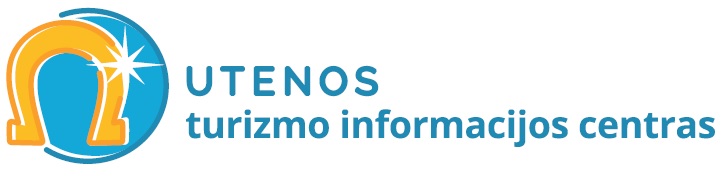 